Resignation Letter Due to Personal Reasons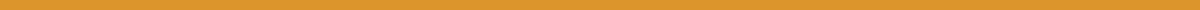 Subject: Resignation from Position of Marketing Manager Effective June 15, 2024Dear Ms. Smith,I am writing to formally resign from my position as Marketing Manager at Creative Solutions, effective June 15, 2024. After careful consideration, I have decided to step down due to personal reasons that require my full attention.I deeply appreciate the opportunities for professional and personal development that I have been given during my tenure at Creative Solutions. I have enjoyed working for the company and value the support provided by you and my colleagues.I will do my utmost to ensure a smooth transition and to hand over my responsibilities effectively. Please let me know how I can assist during this period. I hope to leave on a positive note and wish the company continued success.Thank you for your understanding and support during this time.Sincerely,Jane Doe